 БОЙОРОК                                                                                                                ПРИКАЗ5 октябрь  2015й.                №110                                           5 октября 2015годО мероприятиях по предупреждению и противодействию коррупции в МОБУ СОШ с. Елбулактамак              Во исполнение Федерального закона от 29.12.2012 № 273-ФЗ «Закона об образовании в Российской Федерации», Федерального закона от 02.05.2006 № 59-ФЗ (ред. от 02.07.2013) "О порядке рассмотрения обращений граждан Российской Федерации", положения Федерального закона от 25.12.2008 №273-ФЗ (ст. 7, п.п. 1,2 ст.13.3) «О противодействии коррупции», в целях организации работы по противодействию коррупции в учреждении и муниципальных образовательных организациях района,                                               ПРИКАЗЫВАЮ:1.Утвердить Положение о противодействии коррупции. Приложение №1 2. Утвердить состав рабочей комиссии по предупреждению коррупционных правонарушений. Приложение № 2.3.Утвердить план мероприятий по противодействию коррупции на 2015-2016 год. Приложение № 3.4.Утвердить Положение о порядке привлечения, расходования и учёта безвозмездных   поступлений, добровольных пожертвований от физических и (или) юридических лиц. Приложение №4.5.Утвердить функциональные обязанности ответственного за организацию мероприятий по противодействию коррупции. Приложение №5 6.Утвердить Памятку для работников  о поведении в ситуациях, представляющих коррупционную опасность или провокации взятки. Приложение №6.7.Утвердить Правила этического поведения руководителя и работников учреждения. Приложение №7.8.Назначить ответственного за организацию мероприятий по противодействию коррупции, наделенного функциями по предупреждению коррупционных правонарушений на   заместителя директора по УВР Нигметзяновой Г. Н. и вменить в обязанности:- ведение журнала  учета сообщений  о совершении  коррупционных        правонарушений  работниками;- предоставление информации  по перечню показателей, характеризующих  деятельность по противодействию коррупции;- размещение  на сайте  учреждения информации по  антикоррупционной деятельности.- принять  документы к руководству в работе  по предупреждению и противодействию коррупции в  образовательной организации.-Кодекс профессиональной этики педагогических работников  и служебного поведения работников образовательной организации;-Положение о конфликте интересов (Положение о Комиссии по урегулированию споров между участниками образовательных отношений).9.Учителю информатики Хабировой Г.Ф.:- разместить на  официальном сайте учреждения настоящий приказ, документы по  антикоррупционной деятельности.10.Контроль  над  исполнением настоящего приказа оставляю за собой.                            Директор:                                            Р.Р.Нигметзянов                      C приказом ознакомлены  ____________ Г.Н.Нигметзянова                                                                    ____________ Г.Ф.ХабироваБашkортостан РеспубликаhыныңБишбүләк районы  муниципаль район  Йылбулаkтамаk ауылының урта дөйөм белем биреү мәктәбе муниципаль бюджет дөйөм белем биреү учреждениеһы(МДББУ УДББМ   Йылбулаkтамаk а.)  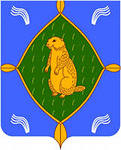 Муниципальное общеобразовательное бюджетное учреждение средняя общеобразовательная  школа с.Елбулактамак муниципального района Бижбулякский район Республики Башкортостан (МОБУ СОШ с. Елбулактамак)